PARENT/LEGAL GUARDIAN TO DO LIST:You must read the CONTRACT and PARENT HAND BOOK, before signing. Parent Handbook is incorporated into the Contract Agreement. Feel free to contact with any questions. Sign the contract, filling in all the blanks. Look over and familiarize yourself with the Holiday Schedule, winter break including. Please, make notes in your own calendar. Bring back:APPLICATION/RECORD OF CHILD INFORMATIONCONSENT TO DAY CARE PROVIDERS, I AND IICERTIFICATE OF CHILD HEALTH EXAMINATION SIGNED BY YOUR CHILDS PHYSICIANSIGNED CONTRACT ORIGINAL BIRTH CERTIFICATE OF THE CHILD, we make a copy and return the original at the end of the day. Indoor shoes with closed toes, pajamas, metal water bottle, blanket, small pillow with a pillow case, change of clothes. Thank you for choosing Sunflowers!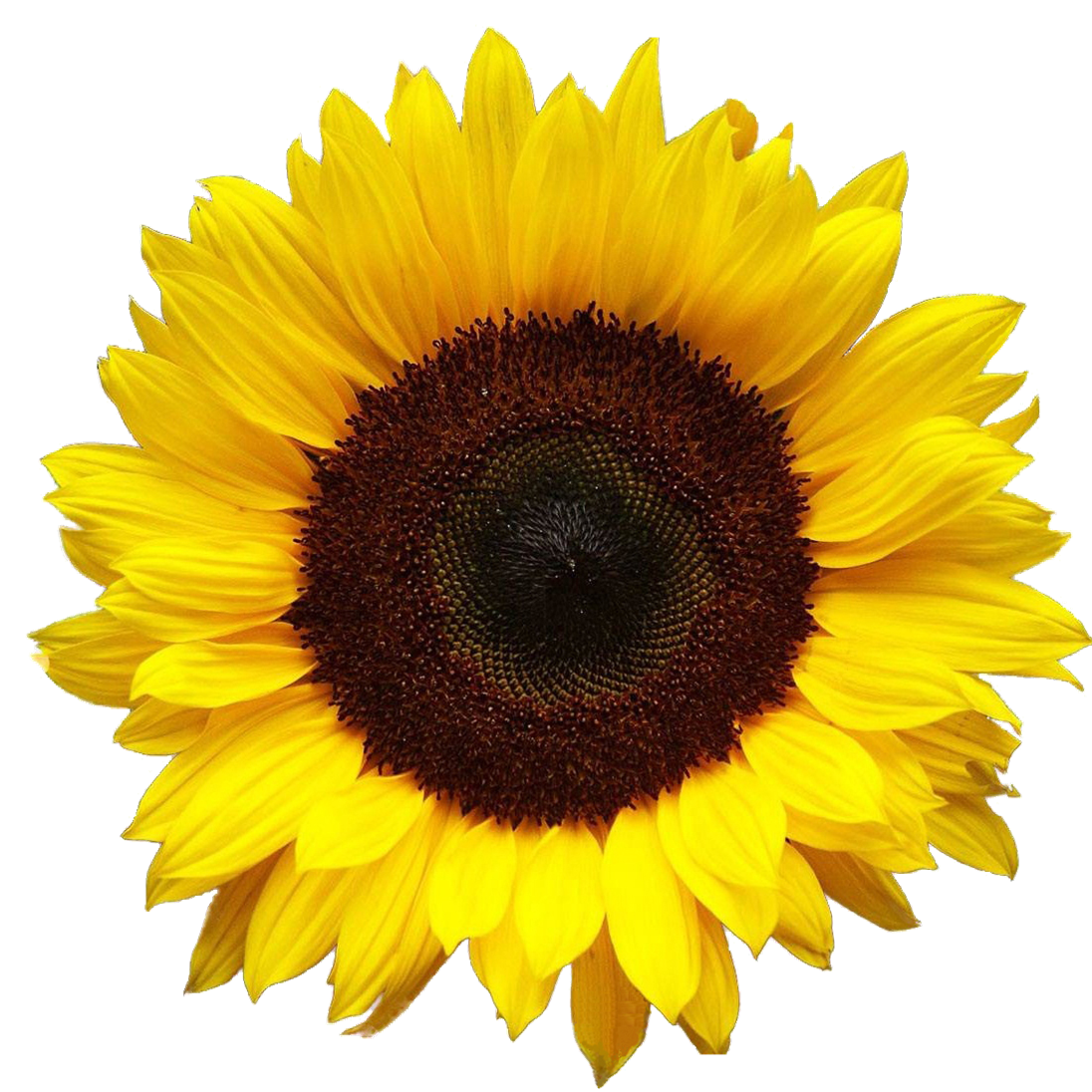 